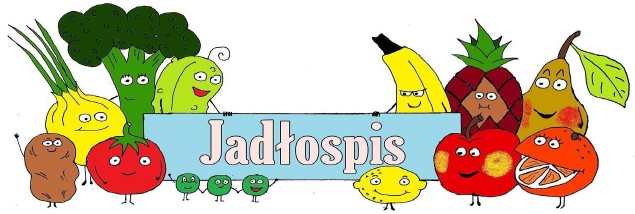 JADŁOSPIS OD  DNIA 23.01.2023 DO 27.01.2023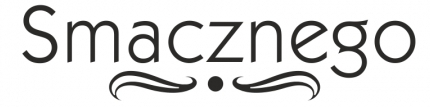 Zastrzega się możliwość zmian w jadłospisie.W nawiasach podano gramaturę potraw, mililitry, lub sztuki.Produkty i potrawy podane w jadłospisie mogą zawierać alergeny.SKŁADNIKI ALERGENNE: zboża zawierające gluten (tj. pszenica, żyto, jęczmień, owies, pszenica orkisz), jaja i produkty pochodne, ryby i produkty pochodne, soja i produkty pochodne, mlekoi produkty pochodne (w tym laktoza), orzechy, sezam i pochodne seler i produkty pochodne, gorczyca i produkty pochodne.PRODUKTY ORAZ POTRAWY ZAWIERAJĄCE SUBSTANCJE ALERGENNE SĄ PODKREŚLONEDzień tygodniaobiad23.01.2023poniedziałekZupa pomidorowa z makaronem, naleśnik z dżemem24.01.2023wtorekKlops gotowany w sosie koperkowym,ziemniaki , marchew z  groszkiem, napój25.01.2023środaŻurek  z białą kiełbasa i jajkiem, chleb 26.01.2023czwartekKarkówka w sosie własnym, ziemniaki, surówka z kapusty pekińskiej, napój27.01.2023piątekKlops rybny, ziemniaki surówka z kapusty kiszonej, napój 